Chủ đề: [Giải toán 6 sách kết nối tri thức với cuộc sống] tập 2 - Bài 36. GócDưới đây Đọc tài liệu xin gợi ý trả lời Hoạt động 1, 2 trang 59 SGK Toán lớp 6 Tập 2 sách Kết nối tri thức với cuộc sống theo chuẩn chương trình mới của Bộ GD&ĐT:Hoạt động 1 trang 59 Toán lớp 6 Tập 2 Kết nối tri thứcCâu hỏi : Quan sát Hình 8.42 và cho biết cầu thủ nào nằm trong góc sút.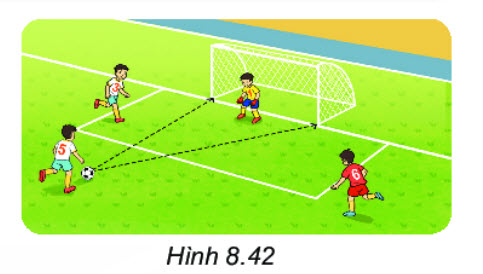 GiảiCầu thủ mang áo số 1 nằm trong góc sút.Hoạt động 2 trang 59 Toán lớp 6 Tập 2 Kết nối tri thứcCâu hỏi :Trên tờ giấy màu A4, em xác định hai điểm M, N rồi dùng kéo cắt rời một góc từ tờ giấy như hình bên. Em hãy cho biết trong hai điểm M, N: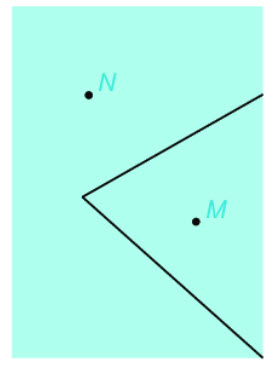 a) Điểm nào nằm trong góc vừa cắt rời?b) Điểm nào không nằm trong góc đó?GiảiKhi cắt rời một góc như tờ giấy ở hình bên ta còn:a. Điểm M nằm trong góc vừa cắt rờib. Điểm N không nằm trong góc vừa cắt rời.-/-Vậy là trên đây Đọc tài liệu đã hướng dẫn các em hoàn thiện phần giải toán 6: Hoạt động 1, 2 trang 59 Toán lớp 6 Tập 2 Kết nối tri thức. Chúc các em học tốt.